Student Learning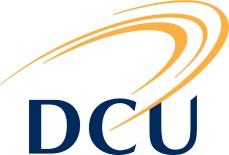 Analyse the QuestionBrainstormResearchPlanFirst draftEditReferencesConsider level of interest, availability of resources, usefulness for exam, when choosing your title.Check key words which define the topic.Use google, youtube, skim read textbook to get overview.Brainstorm main ideas for essay.Research specific topics generated through brainstormLibrary research: databases and textbooks.Take notes, store references.Put ideas in order.Use the Writing Centre templates where applicableTry using flow diagrams or mind-maps.Check that your plan is logical and that it addresses the question.Write in sections. Does not have to be done in order – start anywhere.Put main ideas in sentences and paragraphs.Write without worrying too much about how it reads.Leave intro and conclusion until the end.Refer back to the question - have you answered it and stayed on topic?Does the order of ideas make sense?Ask someone to read it or read it aloud- is it clear?Check style, vocabulary, grammar, punctuation.Is it within the word limit? (10% over)Complete your references using the style required by your schoolRefer to DCU Citing and Referencing GuideCan use Refworks software